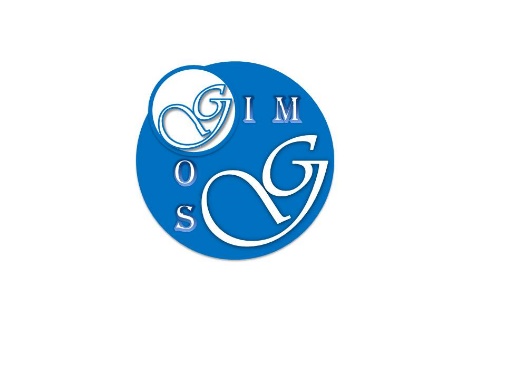 REPUBLIKA HRVATSKALičko-senjska županijaGIMNAZIJA GOSPIĆGospić, Budačka 24Tel. 053-572-001, 053-560-232Fax. 053-573-288e-mail: ured@gimnazija-gospic.skole.hrKlasa:   121-02/21-01-26                                         Urbroj:  2125-34-01-21-07                                         Gospić,  28. prosinca  2021.g.______________________________________________________________________________________________Na temelju članka 15. Pravilnika o načinu i postupku zapošljavanja u Gimnaziji Gospić, Povjerenstvo za procjenu i vrednovanje kandidata , imenovano odlukom ravnatelja 21. prosinca 2021.g. ( Klasa: 112-02/21-01-03, urbroj:2125-34-01-21-01)  u sastavu: Željkca Zdunić, predsjednik Povjerenstva i članovi: Božica Jengić i Roža Šimatović, nakon održanog sastanka 24. prosinca 2021.g.  objavljuje POZIV NA PROCJENU I VREDNOVANJE KANDIDATAProcjena i vrednovanje kandidata ,  u natječajnom postupku  za radno mjesto – spremač/ica, u natječajnom postupku objavljenom dana 28. prosinca 2021.g. na službenim stranicama Hrvatskog zavoda za zapošljavanje te mrežnoj stranici i oglasnoj ploči Gimnazije Gospić,  održat će se  dana  10. siječnja 2021.g. ( ponedjeljak)  u Gimnaziji Gospić, Budačka 24, s početkom u 12:00 sati , predured ravnatelja.U postupku procjene i vrednovanja kandidata, prema članku 17. Pravilnika o način načinu i postupku zapošljavanja u Gimnaziji Gospić, vrednovanje  kandidata će se provesti postupkom razgovora sa kandidatima.Ako kandidat ne pristupi procjeni i vrednovanju u navedenom vremenu ili pristupi nakon određenog vremena smatrat će se da je odustao.Kandidati su dužni ponijeti sa sobom osobnu iskaznicu ili drugu identifikacijsku ispravu na temelju koje je moguće utvrditi identitet kandidata.Vrednovanju ne može pristupiti kandidat:- koji ne  može dokazati identitet,- za kojega je utvrđeno da ne ispunjava formalne uvjete natječaja,- čija prijava nije pravodobna i pravomoćna.Nakon obavljenog razgovora s kandidatima, Povjerenstvo za procjenu i vrednovanje kandidata utvrđuje rezultate i sastavlja rang listu.VAŽNA NAPOMENA: Molimo sve kandidate da se prilikom dolaska u Gimnaziju Gospić pridržavaju epidemioloških mjera i uputa – obavezno sa sobom ponijeti zaštitnu masku za lice. Na ulazu u školsku zgradu kandidati su obavezni predočiti COVID potvrdu. Ili drugu važeću ispravu kojom dokazuju mogućnost ulaska u službene prostorije škole.							Predsjednica Povjerenstva za procjenu i                                                                                               vrednovanje kandidata:                                                                                                        Željkica Zdunić, upr.pravnik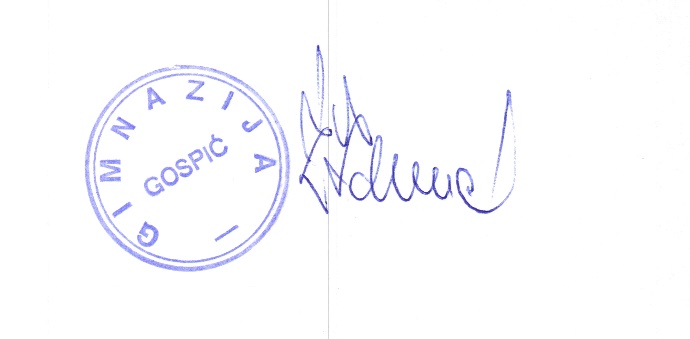 